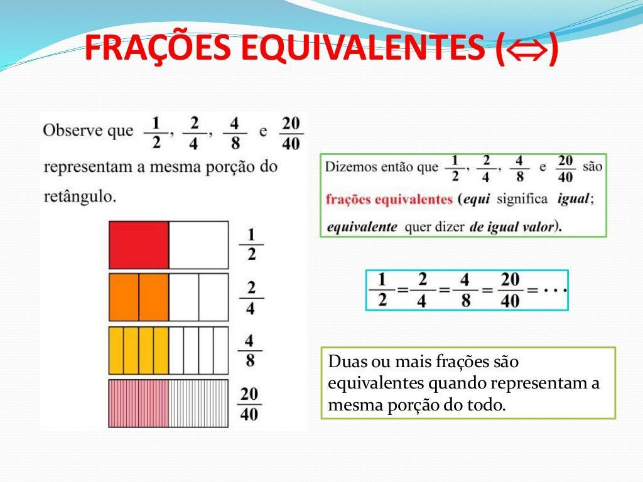 Para atravessar o rio, Joãozinho precisa cumprir a regra da equivalência de frações. Mostre em quais toras ele deve pisar.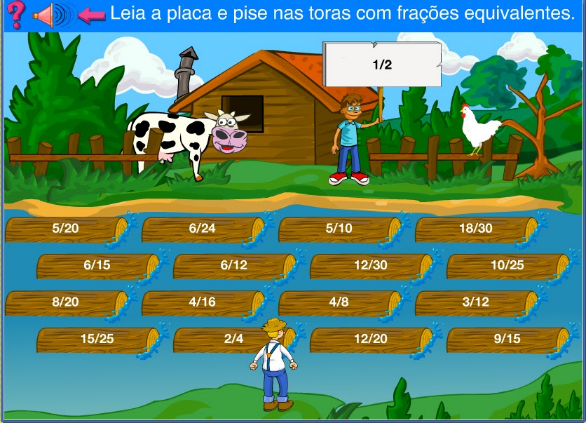 Encontre o maior número possível de pares de frações equivalentes.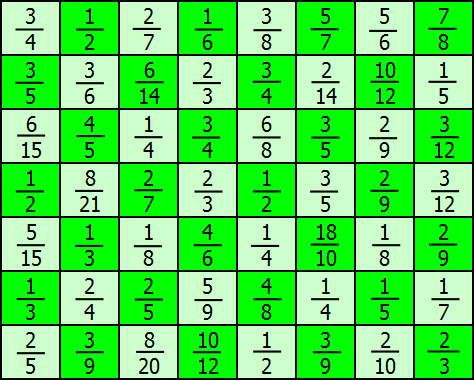 Tipo A - Números racionais Frações equivalentes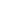 Bom dia! Lembrando que a atividade Tipo A deve ser resolvida por todos de forma on-line e sem o auxílio do professor. Portanto, esta atividade será resolvida em:- 13/11, para os alunos que estiverem frequentando as aulas presenciais.- 16/11, para os alunos que não estiverem frequentando as aulas presenciais.